USNESENÍ	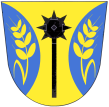 z 25. zasedání ZO Oldřichovice – 20.9.20211/20092021ZO schvaluje program zasedání a bere na vědomí kontrolu usnesení z minulého zasedání ZO2/20092021ZO schvaluje rozpočtové opatření č. 4/20213/20092021ZO schvaluje dodatek č. 5 ke Smlouvě o spolupráci při tvorbě, aktualizaci a správě Digitální technické mapy obce uzavřené mezi smluvními stranami: ZK a obcí Oldřichovice na dobu určitou a to do 31.3.20234/20092021ZO schvaluje zaslání finančního příspěvku ve výši Kč 10 tis. pro zdravotní ústav PAHOP Uherské Hradiště, který poskytuje pomoc nevyléčitelně nemocným a umírajícím občanům v jejich domácím prostředí5/20092021ZO schvaluje Smlouvu o poskytování právních služeb s advokátní kanceláří Juráš a partneři Zlín, pokud to bude obec po advokátní kanceláři požadovat a to za finančních podmínek Kč 1 800 bez DPH – hodinová sazba za každou započatou hodinu činnosti6/20092021ZO bere na vědomí studii oprav komunikací v obci ve vazbě na projekt „Oldřichovice – odkanalizování“ a požádá firmu CPG a.s. o doplnění a změnu studie v části obce Ohrada - rozdělit úsek D na 2 menší celky a upozornit na skutečnost, že budoucí opravy se mohou provádět pouze na pozemcích v majetku obce. V části obce Ohrada pouze po pozemek p. č. 419/20. Obec požádá firmu CPG o zapracování těchto změn a dodání upravené studie ve finální verzi ke schválení7/20092021ZO neschválilo odkup obecních pozemků p.č. 305 a 13/29 z důvodu jejich zatížení inženýrskými sítěmi a z důvodu příjezdové komunikace k sousední nemovitosti. V případě pozemku p.č. 303/1 bude žadatelům navrženo, aby si u geodetické firmy zajistili rozdělení tohoto pozemku na 2 části. První – zastavěná část, na které stojí již několik desítek let kůlna a druhá -  zbývající nezastavěná část pozemku p.č. 303/1. Po doložení geometrického zaměření – rozdělení tohoto pozemku bude žádost znovu projednávána v zastupitelstvu obceOldřichovice 24.9.2021Marie Bartková, v.r., starostka					Ing. David Neulinger, v.r., místostarosta						             	   